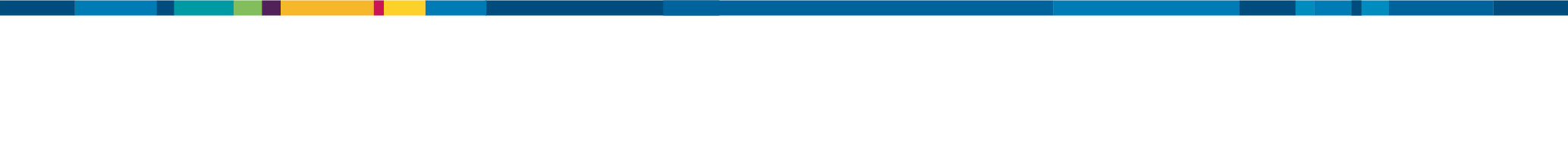 INTERNATIONAL OR  LOCAL PROPOSED PARTNER AGREEMENTPlease complete a Request for Legal Services form together with this form and attach together.All proposed Partner (private provider) agreements (whether International or Local) have to be approved by the International and Partners Committee.  The Legal Department will only proceed with this request once you have received approval from the International and Partners Committee.Have you received finance approval for this agreement from the Vice-Chancellor’s Budget Advisory Committee?                                                                                                                       YES / NOAttach completed Finance Checklist.APPROVALChair of International and Partners Committee:				Date:Further Comments by the International and Partners CommitteeIs further sign off on the agreement required by the International and Partners Committee once finalised (i.e. when negotiations are finalised between the parties but prior to signing of the agreement)?                                                                                                                                         YES / NO